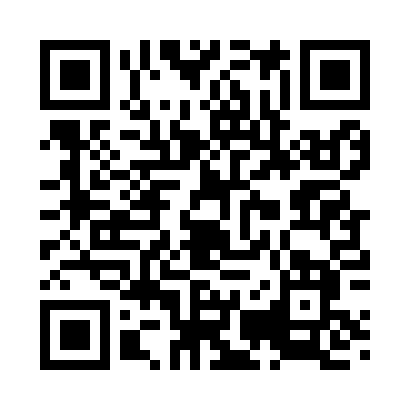 Prayer times for Nuttings Beach, New Hampshire, USAMon 1 Jul 2024 - Wed 31 Jul 2024High Latitude Method: Angle Based RulePrayer Calculation Method: Islamic Society of North AmericaAsar Calculation Method: ShafiPrayer times provided by https://www.salahtimes.comDateDayFajrSunriseDhuhrAsrMaghribIsha1Mon3:215:1012:514:578:3210:222Tue3:215:1012:514:578:3210:213Wed3:225:1112:524:578:3210:214Thu3:235:1212:524:578:3210:205Fri3:245:1212:524:578:3110:196Sat3:255:1312:524:588:3110:197Sun3:265:1412:524:588:3110:188Mon3:275:1412:524:588:3010:179Tue3:285:1512:534:588:3010:1610Wed3:305:1612:534:588:2910:1511Thu3:315:1712:534:578:2910:1412Fri3:325:1712:534:578:2810:1313Sat3:335:1812:534:578:2710:1214Sun3:355:1912:534:578:2710:1115Mon3:365:2012:534:578:2610:1016Tue3:375:2112:534:578:2510:0917Wed3:395:2212:534:578:2510:0718Thu3:405:2312:534:578:2410:0619Fri3:415:2412:544:568:2310:0520Sat3:435:2512:544:568:2210:0421Sun3:445:2612:544:568:2110:0222Mon3:465:2712:544:568:2010:0123Tue3:475:2812:544:558:199:5924Wed3:495:2912:544:558:189:5825Thu3:505:3012:544:558:179:5626Fri3:525:3112:544:558:169:5527Sat3:535:3212:544:548:159:5328Sun3:555:3312:544:548:149:5229Mon3:575:3412:544:538:139:5030Tue3:585:3512:544:538:129:4831Wed4:005:3612:544:538:119:47